EDITORIALEs un artículo que expresa la opinión del medio periodístico, en este caso la opinión de la revista. Se trata de una página donde se publica un texto que pertenece al género periodístico cuya característica.
ÍNDICE
El índice es un listado de indicadores asociados a palabras o frases, que permiten ubicar con facilidad un contenido en el interior de la revista.
ARTÍCULOS
El artículo es la parte medular de la revista, al igual que del diario y periódico. Pueden ir acompañados de imágenes, gráficas o fotografías, que estarán generalmente explicadas por un epígrafe.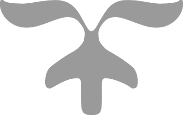 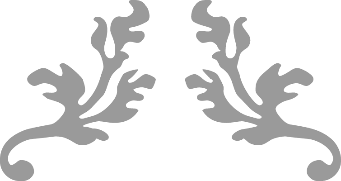 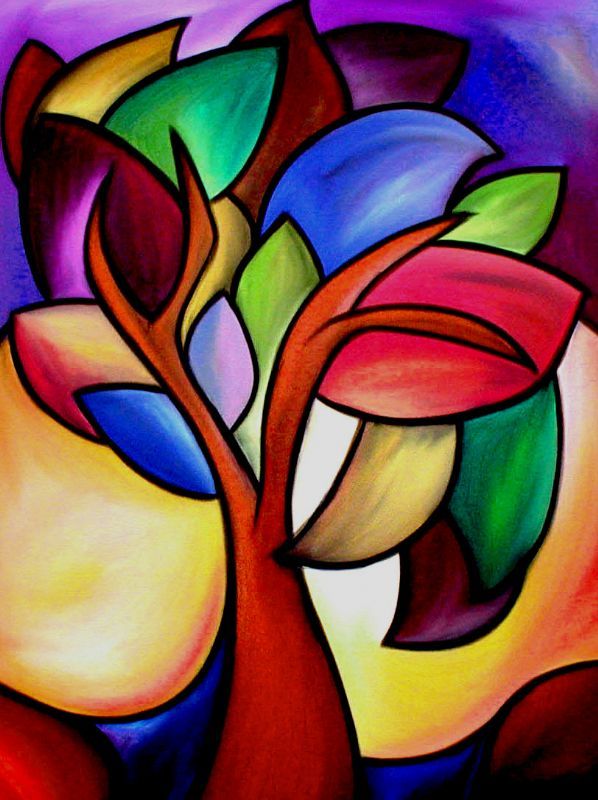 